Spotify Gives Users Interactive Choice For Ads Spotify is trialing interactive voice advertising, giving consumers who allow the app to access their microphone the chance to say yes to listening to certain sponsored content instead of a typical ad break. Unilever's Axe, with Spotify Studios, has been testing the new format with ads touting an original podcast, "Stay Free: The Story of The Clash."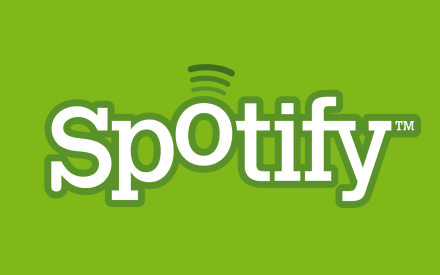 MediaPost Communications 5/7/19https://www.mediapost.com/publications/article/335479/spotify-tests-interactive-voice-ads.html